Drayton Valley Skating ClubPre/CanSkateOct 7, 2021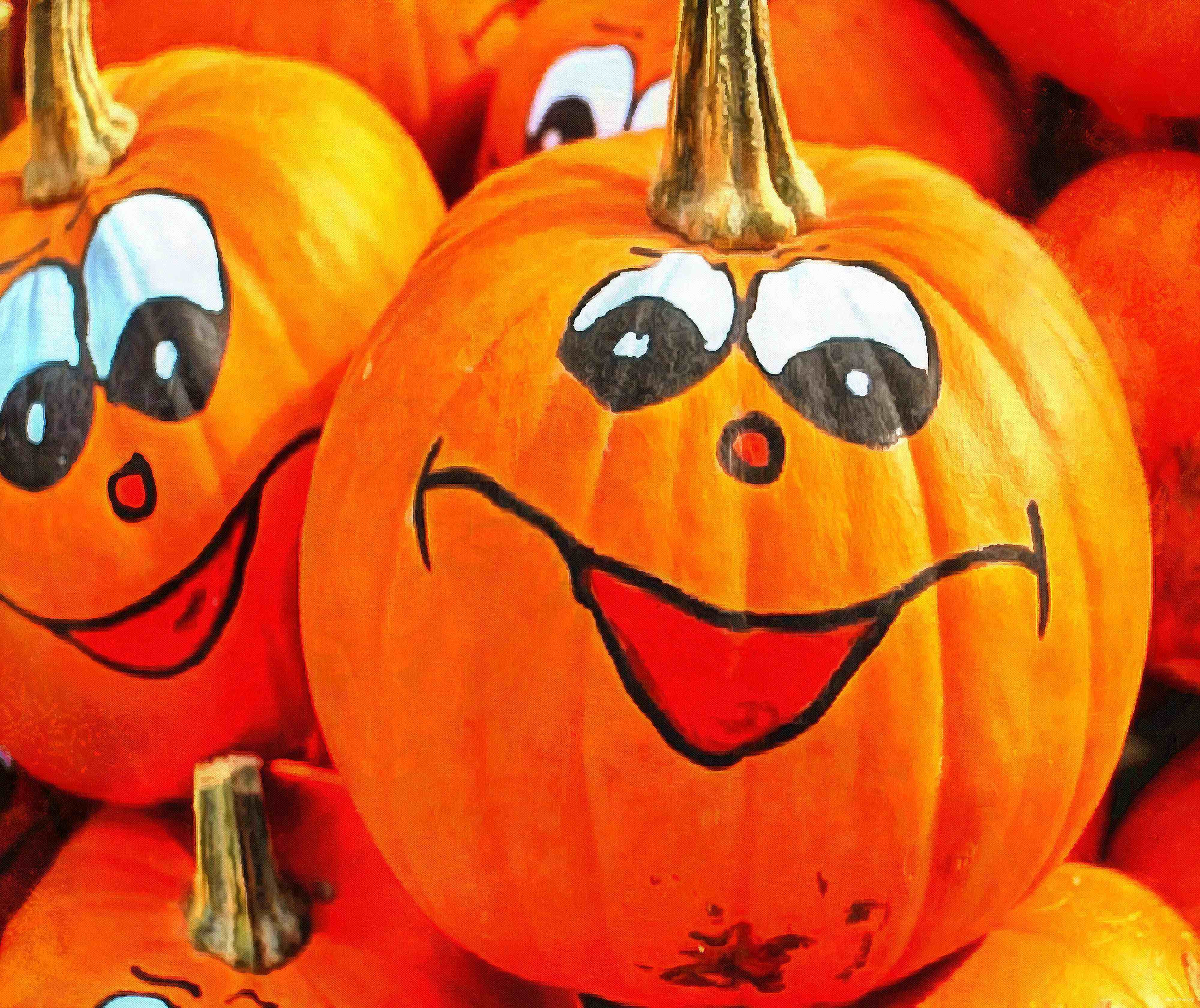 Welcome!!The DVSC would like to welcome all our Pre-Can and CanSkate Families to the 2021/2022 Skating Season!  We have hope that this year will return to as normal as possible and look forward to seeing all our skaters smiling faces!Important – We will have a quick meeting at the beginning of the first class on Oct 12th, please stay near by so we can brief through a few things once skaters are on the ice.What to wear?Q: Helmets and Skates?A: Make sure your skater has a CSA approved hockey helmet.  Please no bike, skiing, snowboarding or dirt bike helmets. Helmets are mandatory.  Also make sure their skates fit properly.  It is important that they are not too big as the can have trouble standing and could even get hurt.  Please make sure they are laced up snug around the ankle for proper support (Figure Skates).  Make sure they are in good condition – not rusty blades or dings in the blade.  Please make sure blades are sharpened, even new skates new a first sharpen.Q: Mitts, Jacket, Ski Pants?A: Ski Pants are a good idea, especially if they are new to skating.  It gives some cushion to falls and keeps them warmer.  A winter jacket is best to start, you can always change this up later if they are to warm.  Make sure they are wearing mitts as well, please NO fuzzy mitts, these stick to the ice and leave little fibers behind.  How does the club contact us with updates and other news?We will be using the Remind App this year for most updates.  If lots of info is needed to be sent out, we will do this by email.  Also keep an eye on the DVSC website and Facebook page.Remind - Please send a text to (578) 409-3009 with the message @dvscmA little of this and a little of that…We rarely cancel ice, but if we do there will be no makeup days. Please make sure all skaters have gone to the bathroom prior to getting on the ice.  Once class starts, please do not interrupt the coach and we also ask parents/spectators to sit in the stands, please do not stand around the ice entrance or by the boards. This causes to much distraction for the skaters.When you arrive at the rink, please try to have skaters dressed and ready to go to minimize lingering as much as possible.  There will be dressing rooms and a bench down stairs available to put on skates.  Once you are ready, please clip child’s name tag to their jacket and wait near the ice entrance.  Brief announcements will be made, then skaters will go on ice at 4:00pm sharp (4:30pm for pre-can B). Covid 19 UpdateMasks – As per the recent Covid announcements made, masks are mandatory upon entering the rink. Wellness Check in (QR Code Check-in/Out) – There will be a QR code that you can scan with your phone to check in upon arrival at the ice and once leaving.  Please make sure that you check in/out every time.  This is part of Skate Canadas Covid guidelines that we must adhere to.Please fill out the SKATE CANADA ASSUMPTION OF RISK AND WAIVER which will also be attached to this email. Please hand this in with your fundraiser/volunteer checks on the first day.Please review the Drayton Valley Skating Club Return to Skating ProtocalsFundraisers and Volunteer Checks?Fundraisers:  We have 2 mandatory fundraisers this year.  Cash Survivor and Raffle Books. These two checks must be handed in on the first day of skating.  We will also have Purdy’s, Wilhauk’s.  This year we will have a gift card for the Top seller in both the Purdys and Wilhauks fundraiser.  So be sure to tell everyone to mention yours/your child’s name when ordering so you get credit for their order.  We also have an ongoing Mabels Labels fundraiser that anyone can order from whenever they want, just search for the Drayton Valley Skating Club when ordering.  And last but not least we have the ongoing battery fundraiser.  Batteries can be dropped off at any time at Foundations Dodge – who have graciously offered to collect them for us, just inform them it’s for the DV Skating Club.Cash Survivor – Please make a check out for Oct 12, 2021, in the amount of $100.00 per skater.  This check will only be cashed if you choose not to participate. Forms will be handed out on the first day of skating and all information pertaining to the fundraiser will be on the form.  Final draw date for 1st, 2nd and 3rd place will be done on Dec 9th, during the Santa Skate at the Omni-Plex.Raffle Books - Please make out at post-dated check for Dec 9, 2021, in the amount of $100.00 per skater.  This check WILL be cashed soon after and raffle books will be handed out on Dec 9th.  Once you sell all the tickets, you return the book and keep the cash you received.  Draw date will be Feb 26th.Volunteer: A volunteer check is also required.  Please post-date this Mar 1, 2022 in the amount of $200.00 per skater up to a maximum of $400.00.  This check will only be cashed if you do not volunteer.  Most positions will be for the Carnival.  A list of all the positions is available to view online.  The Carnival requires lots of volunteers to make it a success.  The kids have fun and get to show off their new skills to family and friends.  It will be Feb 26, 2022 with a dress rehearsal on Feb 25, 2022.IMPORTANT!  All Deposit checks MUST be in prior to skaters going on the ice.   Please bring all deposit checks and any final registration fees due (unless on installment plan) Oct 12, 2021.  Nicole will be there to accept checks.  Please also bring the Skate Canada Assumption of Risk and Waiver form.Thank you for investing in our 67th Season!Contact Us www.Dvskatingclub.ca 